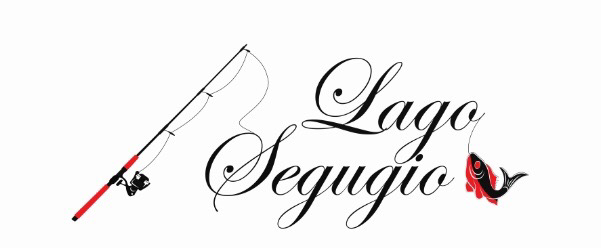 TUTTI I GIOVEDÌGIORNATA DEL PENSIONATOTutti i pensionati pagheranno la metá per qualsiasi tipo di pesca effettuata